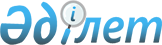 "О снятии ограничительных мероприятии и признании утратившим силу решения акима Шиликтинского сельского округа Зайсанского района от 15 января 2021 года № 1 "Об установлении ограничительных мероприятии на крестянское хозяйство "Шаган оба" Шиликтинского сельского округа" проект решение Шиликтинского сельского округаРешение акима Шиликтинского сельского округа Зайсанского района Восточно-Казахстанской области от 22 апреля 2021 года № 3. Зарегистрировано Департаментом юстиции Восточно-Казахстанской области 26 апреля 2021 года № 8676
      Примечание ИЗПИ.

      В тексте документа сохранена пунктуация и орфография оригинала.
      В соответствии с пунктом 3 статьи 37 Закона Республики Казахстан от  23 января 2001 года "О местном государственном управлении и самоуправлении в Республике Казахстан", подпунктом 8) статьи 10-1 Закона Республики Казахстан от 10 июля 2002 года "О ветеринарии", подпунктом 4) пункта 2 статьи 46 Закона Республики Казахстан от 6 апреля 2016 года "О правовых актах" и на основании представления главного государственного ветеринарно-санитарного инспектора Зайсанского района от 15 апреля 2021 года № 446, аким Шиликтинского сельского округа РЕШИЛ:
      1. Снять установленные ограничительные мероприятия на крестьянское хозяйство "Шаган оба" Шиликтинского сельского округа Зайсанского района в связи с проведением комплекса ветеринарных мероприятии по ликвидации заболевания бруцеллеза среди крупного рогатого скота.
      2. Признать утратившим силу решения акима Шиликтинского сельского округа Зайсанского района от 15 января 2021 года №1 "Об установлении ограничительных мероприятии в крестянском хозяйстве "Шаган оба" Шиликтинского сельского округа" (зарегистрированного в Реестре государственной регистрации нормативных правовых актов за №8341 от 15 января 2021 года, опубликовано от 23 января 2021 года в газетах "Достык", и в Эталонном контрольном банке нормативных правовых актов Республики Казахстан в электронном виде от 26 января 2021 года).
      3. Государственному учреждению "Аппарат акима Шиликтинского сельского округа" в установленном законодательством Республики Казахстан порядке обеспечить:
      1) государственную регистрацию настоящего решения в территориальном органе юстиции;
      2) в течении десяти календарных дней после государственной регистрации настоящего решения направление его копии на официальное опубликование в периодические печатные издания, распространяемых на территории Зайсанского района;
      3) размещение настоящего решения на интернет-ресурсе акимата Зайсанского района после его официального опубликования.
      4. Настоящее решение вводится в действие по истечении десяти календарных дней после дня его первого официального опубликования.
					© 2012. РГП на ПХВ «Институт законодательства и правовой информации Республики Казахстан» Министерства юстиции Республики Казахстан
				
      Аким Шиликтинского сельского округа 

К. Сагиев
